Уважаемая Марина Владимировна! Просим Вас  опубликовать в официальном выпуске газеты «Лебедянские вести» до  14.02.2019г. извещение о проведении  аукциона:Извещение о проведении аукциона.Администрация Лебедянского муниципального района Липецкой области РФ объявляет о проведении открытого аукциона на право заключения договора аренды  земельного участка,  который состоится в 14 ч. 00 мин. 21 марта 2019 г. по адресу: г. Лебедянь, ул. Мира, 14, каб. № 21, тел. 8(47466)5-20-98. Организатор аукциона - администрация Лебедянского  муниципального района.  Аукцион является открытым по составу участников и по форме подачи заявок. В соответствии с распоряжением администрации Лебедянского муниципального района от  21.01.2019 г.  № 18-р «О проведении аукциона на право заключения договора аренды земельного участка» предметом аукциона является:    Лот №1. Право заключения договора аренды земельного участка с кадастровым номером  48:11:06770103:161, местоположение: Липецкая обл., р-н Лебедянский, с/п  Большепоповский  сельсовет, п.Сахарного Завода, площадью 38 кв. м., для строительства индивидуального гаража. Земельный участок обременений не имеет. Ограничения по использованию земельного участка отсутствуют.Предельно допустимые параметры строительства в соответствии с правилами землепользования и застройки с/п Большепоповский сельсовет, утвержденными решением Совета депутатов сельского поселения Большепоповский сельсовет от 17 декабря 2013 г.  №29  «Об утверждении Правил землепользования и застройки сельского поселения Большепоповский сельсовет».Срок аренды :5 лет. Начальная цена на право заключения договора аренды данного земельного участка -185 (сто восемьдесят пять) рублей в год,  шаг аукциона –5 (пять) рублей, сумма задатка для участия в аукционе – 37 (тридцать семь) рублей.Технические условия подключения (технологического присоединение) объекта к сетям инженерно-технологического обеспечения по Лот 1:        - к электрическим сетям Лебедянского РЭС филиала ПАО «МРСК Центра» - «Липецкэнерго»: выдача технических условий на присоединение к электрическим сетям, принадлежащим ПАО «МРСК Центра», возможна в порядке, определенном «Правилами технологического присоединения энергопринимающих устройств потребителей электрической энергии, объектов по производству электрической энергии, а так же объектов электросетевого хозяйства, принадлежащих сетевым организациям и иным лицам, к электрическим сетям», утвержденными Постановлением Правительства РФ от 27.12.2004 года № 861 (Далее - Правила ТП). Данные Правила регламентируют порядок выдачи технических условий на технологическое присоединение и процедуру оформления Договора технологического присоединения энергопринимающих устройств к электрическим сетям. При этом технические условия на технологическое присоединение, являются неотъемлемой частью Договора  об осуществлении технологического присоединения.          Размер платы за технологическое присоединение на 2019 г. установлен Постановлениями Управления энергетики и тарифов Липецкой области.         Максимальная мощность является одним из ключевых параметров объекта и указывается в заявке на технологическое присоединение. Исходя из данной мощности разрабатываются технические условия и определяется размер платы за технологическое присоединение.         Сведения о наличии мощности, свободной для технологического присоединения по центрам питания 35-110кВ размещены на официальном сайте компании http://www.mrsk-1.ru/customers/servis/tp/inter map/284/. Сведения о пропускной способности электрической сети также размещены на официальном сайте компании http://www.mrsk-1.ru/customers/territory/bandwidth/.          Информация актуальна на момент ее размещения на сайте.          Для получения технических условий на технологическое присоединение к электрическим сетям ПАО «МРСК Центра» необходимо подать Заявки на технологическое присоединение, оформленных в соответствии с требованиями Правил ТП.Формы заявлений (Заявок) на технологическое присоединение, а так же информация о дефиците/профиците мощности на центрах питания размещена на сайте ПАО «МРСК Центра»  http://www.mrsk-1.ru/ru/clients/fitting/forms/.          Решение об отказе в проведении  аукциона может быть принято не позднее чем за пятнадцать дней до дня проведения аукциона. Извещение об отказе в проведении аукциона будет опубликовано в газете «Лебедянские вести»  в течение трех дней. Сообщение об отказе в проведении аукциона будет размещено на официальном сайте Российской Федерации в сети «Интернет» www.torgi.gov.ru, не позднее дня, следующего за днем принятия решения об отказе в проведении аукциона.   Участники аукциона будут определены 18 марта 2019 г. в 14 ч. 00 мин. в отделе архитектуры и градостроительства администрации Лебедянского района в момент  подписания протокола приема заявок.        Победителем аукциона признается участник аукциона, предложивший наибольший размер ежегодной арендной платы за земельный участок.     Дата, время и порядок осмотра земельного участка на местности оговариваются по окончании проведения аукциона.    Реквизиты для перечисления задатка: УФК по Липецкой области (Администрации Лебедянского муниципального района Липецкой области РФ л/с 05463004590), р/с 40302810245253000067 в УФК по Липецкой области, отделение Липецк, г.Липецк, ИНН 4811002246, КПП 481101001, БИК 044206001, ОКТМО 42633101001, КБК 00000000000000000180 в платежном документе в поле «Наименование платежа» указывается назначение платежа и номер лота. Задаток должен поступить не позднее последнего дня приема заявок. Датой поступления задатка признается дата зачисления суммы задатка на расчетный счет организатора аукциона. Внесенный задаток возвращается в полном объеме в течение трех банковских дней со дня подписания протокола о результатах аукциона лицам, участвующим в аукционе, но не победившим в нем.         Для участия в аукционе заявители представляют:   - заявку на участие в аукционе по установленной форме с указанием реквизитов счета для возврата задатка;    -  копии документов, удостоверяющих личность – для физических лиц;             -  документы, подтверждающие внесение задатка.Заявка и опись представленных документов составляются в двух экземплярах, один из которых остается у организатора аукциона, другой - у заявителя. Один заявитель имеет право подать только одну заявку на участие в аукционе.   Указанные документы в части их оформления и содержания должны соответствовать требованиям законодательства РФ. Документы, содержащие помарки, подчистки, исправления и т.п. не рассматриваются. Заявки на участие в аукционе принимаются в порядке регистрации в протоколе рассмотрения заявок на участие в аукционе  в рабочие дни с 8:00 до 17:00, перерыв с 12:00 до 13:00 по местному времени по адресу: г. Лебедянь, ул. Мира, дом № 14, каб. № 21  начиная  18 февраля 2018 года. Последний срок приема заявок 14 ч. 00 мин. 18 марта 2019 года. Заявитель, признанный участником аукциона, становится участником аукциона с даты подписания организатором аукциона протокола рассмотрения заявок.  Результаты аукциона оформляются протоколом о результатах аукциона, который подписывается организатором аукциона и победителем аукциона в день проведения аукциона.Договора аренды земельных участков с победителями аукциона подписываются по истечении десяти дней со дня размещения информации о результатах аукциона на официальном сайте Российской Федерации в сети «Интернет»  www.torgi.gov.ru.Ознакомиться с правилами проведения аукциона, а также получить необходимые консультации можно в  рабочее время по адресу: 399610, Липецкая обл., г.Лебедянь, ул.Мира, д. № 14, кабинет  №  21, тел. 8(47466)5-20-98.  Приложение  № 1Форма заявки для участия в аукционе                                                                                                                     Главе  администрации                                                                                                                     Лебедянского  муниципального района                                                                                                      Заявка на участие в аукционе   по продаже земельного участка (или  права на заключение договора аренды земельного  участка) г. Лебедянь                                                                                                                                «___»_________ 2019г.    Заявитель  _______________________________________________________________________(ФИО)действующий на основании __________________________ _______(наименование документа)именуемый далее заявитель, ознакомившись с извещением о проведении аукциона, размещенном на официальном сайте Российской Федерации в сети «Интернет» и опубликованном в газете «Лебедянские вести» », в том числе в  выпуске «Официальный отдел», просит допустить к участию в аукционе по продаже земельного участка (или права на заключение договора аренды земельного участка) из категории земель населённых пунктов, площадью ________кв.м., кадастровый номер ________________________________________предназначенного для _____________________________________, расположенного по адресу ________________________________________________________________________________1. Заявитель обязуется соблюдать порядок проведения аукциона, установленный законодательством РФ и муниципальными правовыми актами Лебедянского района, и выполнять все требования, содержащиеся в извещении о проведении аукциона.2. Заявитель обязуется в случае признания его победителем  аукциона, заключить договор  купли-продажи или договор аренды земельного участка по истечении десяти дней со дня размещения информации о результатах аукциона на официальном сайте Российской Федерации в сети «Интернет».  3. Заявитель предупрежден, что в случае отказа от подписания протокола о проведении итогов аукциона, задаток, внесенный им на счет организатора аукциона в размере _________ руб. считается выплаченной неустойкой и возврату не подлежит.Ф.И.О. заявителя_________________________________________________________________________Адрес заявителя _______________________________________________________________________________________________________________________________________________________________________________________________________________________________________________________Банковские реквизиты заявителя____________________________________________________________________________________________________________________________________________________К заявке прилагаются документы на _____листах  в соответствии с описью. Заявка принята ___час. ____ мин. «____»________201  г. за номером_______ Подпись регистратора_________Подпись заявителя________Дата поступления ________________Приложение  № 2ДОГОВОР №АРЕНДЫ ЗЕМЕЛЬНОГО УЧАСТКА(право на заключение которого продано на аукционе) г. Лебедянь                                                                                              _______2019 г.             На основании протокола о результатах аукциона от ______2019 года №__   по продаже права на заключение договора аренды земельного участка из категории земель населённых пунктов площадью _______ кв. м., с кадастровым номером _________ местоположение: обл. Липецкая, р-н Лебедянский, ________ предназначенного для размещения _____________Администрация Лебедянского муниципального района, именуемая в дальнейшем Арендодатель, в лице главы администрации района________________                           , действующего на основании Устава Лебедянского муниципального района Липецкой области, с одной стороны, и ____________________, именуемый в дальнейшем Арендатор, с другой стороны, именуемые в дальнейшем «Стороны», заключили настоящий договор о нижеследующем:1.Предмет договора       1.1  Арендодатель  предоставляет, а Арендатор принимает в аренду земельный участок из категории земель населённых пунктов площадью _______кв. м., с кадастровым номером __________ местоположение: обл. Липецкая, р-н Лебедянский, ___________ с (разрешенным видом использования) для строительства индивидуального гаража_____________. Параметры разрешённого строительства: устанавливаются документацией по планировке территорий, согласованной и утверждённой в установленном порядке, в границах,  указанных в кадастровом паспорте (плане) Участка, являющегося  неотъемлемой частью настоящего договора.       1.2. При подписании настоящего договора Сторонами Участок считается переданным Арендодателем и принятым Арендатором с момента начала срока действия договора.                                                           2. Срок договора       2.1. Срок аренды Участка устанавливается с «___»________ 201 г. по «___» ______ 20   г. - сроком на ___ (____) лет.3.Размер и условия внесения арендной платы3.1. Арендная  плата за право использования Участка устанавливается на весь срок договора и составляет согласно протоколу о результатах аукциона от «__»______201  года №__  по  продаже  права  на  заключение  договора  аренды  земельного участка из категории земель _________ площадью ______кв. м, с кадастровым номером _________ местоположение: обл. Липецкая, р-н Лебедянский, ______________ предназначенного для размещениия объекта, ____ руб. (_________) в год. Внесенный победителем аукциона задаток в сумме _________  засчитывается в счёт арендной платы.                                                    3.2. Арендная плата вносится ежеквартально не позднее 25 числа последнего месяца квартала, а за IV квартал, - не позднее 15 ноября текущего года, на счет: р/с 40101810200000010006 в отделение Липецк г. Липецк, ИНН 4811002246, КПП 481101001, УФК по Липецкой области (Администрация Лебедянского  муниципального района) БИК 044206001, ОКТМО 42633412,  код  БК 70211105013050000120. В разделе «Назначение платежа» обязательно указывается номер Договора. 3.3. Арендная плата начисляется с момента подписания Сторонами акта приема-передачи Участка, который является неотъемлемой частью договора.4. Права и обязанности сторон.         4.1. Арендодатель имеет право:4.1.1. Беспрепятственного доступа на территорию арендуемого Участка с целью его осмотра на предмет соблюдения условий настоящего договора.       4.1.2. На возмещение убытков, причиненных ухудшением качества Участка и экологической обстановки в результате хозяйственной деятельности Арендатора, а также по иным основаниям, предусмотренным законодательством Российской Федерации.        4.1.3. Требовать расторжения договора в случае невыполнения Арендатором условий настоящего договора, а также в случаях, предусмотренных действующим законодательством.        4.1.4. Требовать у Арендатора сведения о состоянии и использовании Участка, которые должны быть представлены Арендатором в течение 10 (десяти) дней с момента получения данного требования.4.2.Арендодатель обязан:         4.2.1. Выполнять в полном объеме все условия договора;        4.2.2. Передать Арендатору  Участок по акту приема-передачи в 3-х дневный срок;        4.3. Арендатор имеет право:       4.3.1. Передавать свои права и обязанности по договору третьим  лицам, отдавать арендные права на Участок (часть участка) в залог и вносить их в качестве вклада в уставный капитал хозяйственного товарищества или общества, либо паевого взноса в производственный кооператив в пределах срока действия договора  в соответствии с действующим земельным законодательством;       4.3.2. Сдавать Участок (часть участка) в субаренду в пределах срока  действия договора и с соблюдением  всех его условий в соответствии с действующим земельным законодательством;       4.3.3. На досрочное расторжение договора при условии направления не менее чем за 30 (тридцать) календарных дней письменного уведомления об этом Арендодателю. 4.4. Арендатор обязан: 4.4.1.В полном объеме выполнять все условия договора.         4.4.2. Использовать Участок в соответствии с целевым назначением, разрешенным использованием и требованиями утвержденной проектной документации.        4.4.3. Соблюдать условия использования участка, связанные с его особым правовым режимом. На части земельного участка площадью __ кв. м установить ограничения прав Арендатора в связи с наличием на участке охранной зоны инженерных коммуникаций; на площади __ кв. м.  Обеспечить свободный проход и проезд к охранной зоне. На всём земельном участке обеспечить соблюдение установленного режима использования земель. Заключить договор на вывоз отходов с лицензированной организацией.       4.4.4. Своевременно платить арендную плату в размере, установленном по  результатам торгов и на условиях, установленных настоящим договором.         4.4.5. Обеспечить Арендодателю (его законным представителям), представителям органов государственного земельного контроля доступ на Участок по их требованию.        4.4.6. В месячный срок после подписания настоящего договора (изменений к нему) произвести его (их) государственную регистрацию в органе, осуществляющем государственную регистрацию прав на недвижимое имущество и сделок с ним, и в двухдневный срок после регистрации направить Арендодателю копию договора с отметкой о его регистрации. Расходы по государственной регистрации настоящего договора, а также изменений и дополнений к нему возлагаются на Арендатора.        4.4.7. Письменно сообщить Арендодателю не позднее, чем за 3 (три) месяца о предстоящем освобождении Участка как в связи с окончанием срока действия договора, так и при досрочном его освобождении.4.4.8. Не допускать действий, приводящих к захламлению бытовым и строительным мусором, ухудшению экологической обстановки, и своевременно принимать все возможные меры по предотвращению угрозы, против дальнейшего разрушения или повреждения на арендуемом Участке и прилегающих к нему территориях, а также выполнять работы по благоустройству и поддержанию надлежащего санитарного состояния территории.       4.4.9. Письменно в семидневный срок с момента изменения юридического адреса (места жительства), банковских и иных реквизитов информировать Арендодателя об этом. При неисполнении указанного условия вся корреспонденция, адресованная на прежние реквизиты, адреса, считается отправленной надлежащим образом.       4.4.10. По истечении срока действия настоящего договора (не позднее дня, следующего за днём окончания срока действия договора) освободить Участок, передав его Арендодателю по акту приёма-передачи, и привести Участок в состояние, пригодное для его дальнейшего использования по целевому назначению.               4.4.11. Обеспечить освоение Участка в установленные договором сроки. 4.4.12. Не нарушать права собственников смежных земельных участков, землевладельцев, землепользователей и арендаторов смежных земельных участков, а также порядок пользования природными ресурсами.       4.4.13. По письменному запросу Арендодателя своевременно предоставлять необходимые сведения о состоянии и использовании Участка в течение 10 дней с момента получения запроса.       4.4.14. При выполнении строительно-монтажных работ, которые влекут за собой изменение топографической ситуации на Участке, выполнять в обязательном порядке кадастровую съёмку для оперативного внесения соответствующих изменений.                                                         5. Ответственность сторон         5.1. Стороны несут ответственность за неисполнение или ненадлежащее исполнение условий настоящего Договора и принятых на себя обязательств в пределах причиненных убытков в соответствии с действующим законодательством.5.1.2. В случае нарушения Арендатором сроков внесения арендной платы, Арендодатель вправе потребовать уплаты пени за каждый день просрочки в размере и на условиях, предусмотренных действующим законодательством Российской Федерации.5.1.3. В случае нарушения Арендатором сроков возврата земельного участка, Арендодатель вправе потребовать внесения арендной платы за каждый день просрочки.        5.1.4. Арендатор возмещает убытки, причиненные ухудшением качества Участка и экологической обстановки в результате его хозяйственной деятельности, вызванные неисполнением либо ненадлежащим исполнением Арендатором условий настоящего договора, неосвобождением или несвоевременным освобождением Участка.       5.1.5. В случае  неосвобождения  или несвоевременного освобождения Арендатором Участка при прекращении действия настоящего договора Арендатор  уплачивает Арендодателю арендную плату за все время  пользования Участком, а также штраф в двукратном размере годовой арендной платы на последний  год аренды Участка.        5.1.6.Неиспользование Арендатором Участка не может служить основанием для отказа в выплате арендной платы.6. Расторжение настоящего договора.	6.1. Настоящий  Договор  может быть расторгнут по письменному соглашению сторон, а также по требованию одной из сторон в судебном порядке в случаях, предусмотренных  Гражданским кодексом Российской Федерации,  ст.46 Земельного кодекса Российской Федерации,  а также в одностороннем порядке по инициативе Арендодателя в соответствии с настоящим договором.6.2. Арендодатель вправе в одностороннем порядке отказаться   от исполнения настоящего Договора в случаях:6.2.1.Невнесения Арендатором цены права на заключение договора аренды в срок, установленный   настоящим Договором;6.2.2. Систематической неуплаты  Арендатором арендной платы по настоящему Договору (неуплата в течение двух и более кварталов подряд), уплаты арендной платы не в полном объеме в течение двух и более кварталов подряд;6.2.3.Неуплаты Арендатором пени за прошедшие периоды (если с момента возникновения обязанности Арендатора по уплате пени прошло более полугода);6.2.4. Использования Участка с  существенным нарушением условий Договора;6.2.5. Арендодатель имеет право в одностороннем порядке отказаться от исполнения настоящего договора и в других случаях, предусмотренных действующим законодательством.  При этом настоящий договор считается расторгнутым  по истечении  10 (десяти)  дней с момента направления Арендодателем в адрес Арендатора уведомления об отказе от исполнения настоящего договора. 6.3. При расторжении настоящего договора Арендодатель не возмещает Арендатору стоимость улучшений  Участка, неотделимых без вреда для Участка.6.4. Настоящий договор может быть изменен или расторгнут в период его действия по соглашению сторон. Все изменения и (или) дополнения к настоящему договору оформляются Сторонами в письменной форме и являются неотъемлемой его частью, в случае необходимости регистрируются Арендатором в установленном порядке.6.5.  Договор  может быть расторгнут по требованию Арендодателя по следующим основаниям: 6.5.1. По соглашению сторон;          6.6. При ликвидации Арендатора.           6.7. Арендодатель может требовать досрочного расторжения договора в случаях:  6.7.1. Использования Участка не в соответствии с целевым назначением, указанным в п. 1.1. настоящего  договора;  6.7.2. Невнесения более 2 (двух) раз Арендатором арендной платы в размере и порядке, установленном настоящим Договором;6.7.3. Нарушения Арендатором иных условий настоящего договора и требований действующего законодательства.7. Изменение настоящего договора. 7.1. Все изменения к настоящему договору, за исключением случаев изменения арендной платы, действительны при условии, что они оформлены в письменном виде и подписаны сторонами по настоящему договору в форме дополнительного соглашения, которое является неотъемлемой частью настоящего договора.8.Заключительные положения.Споры и разногласия, возникшие при реализации Договора, разрешаются путём переговоров. При не достижении согласия заинтересованная Сторона вправе обратится в суд.8.2. Стороны пришли к соглашению, что споры, возникающие при исполнении настоящего Договора и не урегулированные в добровольном порядке, в соответствии с п. 8.1 Договора, подлежат рассмотрению в суде по месту нахождения Участка.8.3. Все обращения Арендатора к Арендодателю производятся в письменном виде путём направления заказного письма с почтовым уведомлением о вручении, либо подачи заявления непосредственно в канцелярию Арендодателя с отметкой о его принятии.8.4. Настоящий договор составлен в 3 (трех) экземплярах, имеющих одинаковую юридическую силу, по одному для каждой из Сторон и для органа, осуществляющего государственную регистрацию прав на недвижимое имущество и сделок с ним.8.5. Особые условия: Выполнение работ по подключению объекта разрешенного строительства к сетям инженерно-технического обеспечения составляет: технические условия определяются после согласования и утверждения документации по планировке территории. Присоединение к сетям инженерно-технического обеспечения возможно после завершения их строительства арендатором. Приложения:1.  Кадастровый паспорт Участка. 2. Акт приёма-передачи.                                                           9. Реквизиты Сторон:Арендодатель: Липецкая область, г. Лебедянь, ул. Мира, 14      Арендатор__________________________________________________ 10. Подписи сторон:       Арендодатель:Администрация Лебедянского муниципального районаГлава администрации                               _______________      Заместитель главы  администрацииЛебедянского муниципального района                                Вещеникин С.И.Алёшин Н.А.5 -20-98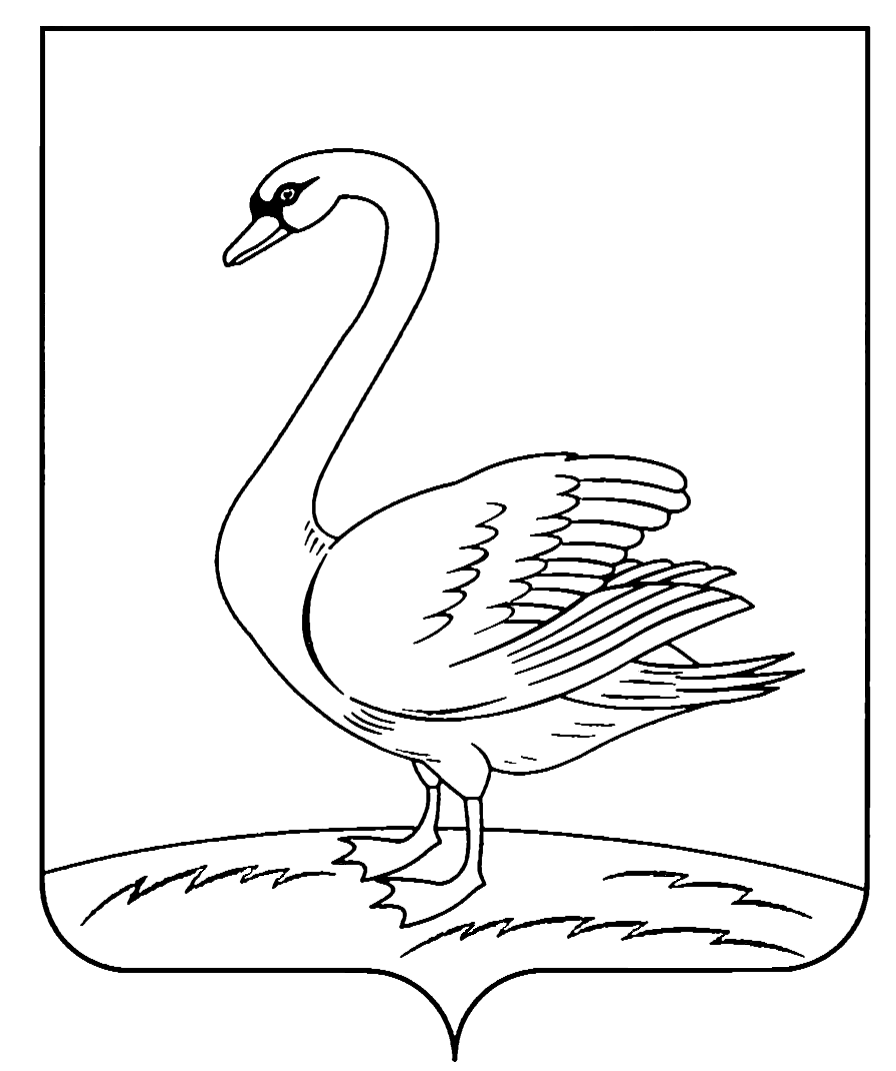 АДМИНИСТРАЦИЯЛЕБЕДЯНСКОГОМУНИЦИПАЛЬНОГО  РАЙОНАЛИПЕЦКОЙ ОБЛАСТИ	 399610  г. Лебедянь, ул. Мира,14_____________________  №___________И.о. директора  МБУ  "Редакция районной газеты "Лебедянские вести"Переверзева  М.В.